Thank you for asking Housing Strategy to consult on this application.  We note this proposal is for a residential development of up to 300 units, including the provision of public open space and strategic access points. There is a demonstrated need for additional affordable housing in the Vale of Glamorgan, as evidenced by the 2015 Local Housing Market Assessment (LHMA) which determined that 559 additional affordable housing units were required each year to meet housing need in the area.In addition to this research, the Homes4U waiting list, which provides the most accurate and up to date picture of local need,  shows there is considerable current need in the St Athan Ward, and the immediate neighbouring ward of Llantwit major with 404 people requiring:It is also worth noting, that in the rural areas of the Vale, housing need is often hidden until a development is proposed, at which time we engage with the local community and community council to encourage households that are in need to make themselves known to us and sign up to the Homes4U and Aspire2Own waiting lists.Based on the above and in accordance with the draft LDP Supplementary Guidance, we would be seeking 35% affordable housing with a 70/30% tenure mix in favour of social rented units.  Based on 300 units total this equates to 105 units of affordable housing.  The breakdown should be as follows:74 Social Rented:	30no one bed flats with own entrances				26no two bed houses				15no 3 bed houses				3no 4 bed housesIntermediate:		21 two bed houses				10 three bed housesThe affordable housing units should be pepper potted throughout the site to encourage community cohesion and integration.Affordable housing units must be DQR compliant.Kelly DaviesKelly DaviesRural Enabling OfficerVisible and Housing ServicesVale of Glamorgan Council / Cyngor Bro Morgannwgtel / ffôn: 01446 709433e-mail / e-bost: kdavies@valeofglamorgan.gov.ukMEMORANDUM / COFNODThe Vale of Glamorgan Council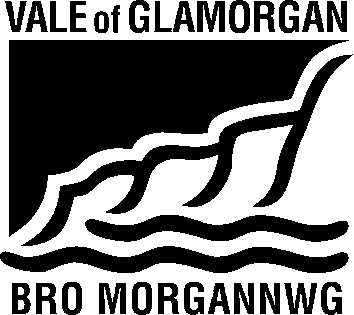 To / I:Regeneration & PlanningFrom /Oddi Wrth: Kelly DaviesRural Housing EnablerDept / Adran:Regeneration & PlanningVale of Glamorgan CouncilHousing StrategyCivic OfficesBarryDate / Dyddiad:  21 December 2016Tel / Ffôn:01446 709 433Your Ref / Eich Cyf: P/DC/LC/SR2/2016/01427/OUTFax / Ffacs:Subject:Planning Consultation ResponsePlanning Application No.2016/01427/OUT (SR2)Location: Land Off Cowbridge Road, Eglwys Brewis, St AthanProposal:Residential development of up to 300 units and associated work, including the provision of public open space and strategic access pointsSt AthanLlantwit Major1 Bed Need451452 Bed Need331033 Bed Need21464+ Bed Need56Total104300